projektas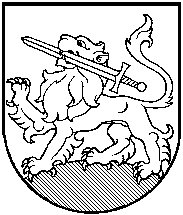 RIETAVO SAVIVALDYBĖS TARYBASPRENDIMASDĖL RIETAVO SAVIVALDYBĖS TERITORIJOJE ESANČIŲ KAPINIŲ SĄRAŠO SUDARYMO IR JO SKELBIMO SAVIVALDYBĖS INTERNETO SVETAINĖJE TVARKOS APRAŠO PATVIRTINIMO2015 m. rugsėjo 17 d.  Nr. T1-Rietavas	Vadovaudamasi Lietuvos Respublikos vietos savivaldos įstatymo 6 straipsnio 41 dalimi, Lietuvos Respublikos Vyriausybės . spalio 22 d. nutarimu Nr. 1142 „Dėl Lietuvos Respublikos Vyriausybės . lapkričio 19 d. nutarimu Nr. 1207 „Dėl Lietuvos Respublikos  žmonių palaikų laidojimo įstatymo įgyvendinamųjų teisės aktų patvirtinimo“ pakeitimo“ patvirtinto Kapinių sąrašų sudarymo reikalavimų ir skelbimo savivaldybių interneto svetainėse tvarkos aprašu, Rietavo savivaldybės taryba n u s p r e n d ž i a:	1. Patvirtinti Rietavo savivaldybės teritorijoje esančių kapinių sąrašo sudarymo ir jo skelbimo Savivaldybės interneto svetainėje tvarkos aprašą (pridedama).	2. Pavesti Rietavo savivaldybės administracijai iki 2016 m. sausio 1 d. parengti Rietavo savivaldybės teritorijoje esančių kapinių sąrašą ir jį paskelbti Savivaldybės interneto svetainėje (www.rietavas.lt).Šis sprendimas gali būti skundžiamas Lietuvos Respublikos administracinių bylų teisenos įstatymo nustatyta tvarka. Savivaldybės meras                                                                                            PATVIRTINTA                                                                                                   Rietavo savivaldybės tarybos                                                                                                   2015 m. rugsėjo 17 d.                                                                                                   sprendimu Nr. T1-RIETAVO SAVIVALDYBĖS TERITORIJOJE ESANČIŲ KAPINIŲSĄRAŠO SUDARYMO IR JO SKELBIMO SAVIVALDYBĖS INTERNETO SVETAINĖJE TVARKOS APRAŠASI. BENDROSIOS NUOSTATOS1. Rietavo savivaldybės teritorijoje esančių kapinių sąrašo skelbimo savivaldybės interneto svetainėje tvarkos aprašas (toliau – Aprašas) reglamentuoja Rietavo savivaldybės (toliau – Savivaldybės) teritorijoje esančių kapinių sąrašo paskelbimą ir paskelbto sąrašo duomenų keitimą.2. Tvarkoje vartojamos sąvokos atitinka Lietuvos Respublikos žmonių palaikų laidojimo įstatyme vartojamas sąvokas.II. SAVIVALDYBĖS TERITORIJOJE ESANČIŲ KAPINIŲ SĄRAŠOSKELBIMAS IR DUOMENŲ KEITIMAS3. Savivaldybės teritorijoje esančių kapinių sąrašą, vadovaudamasis Kapinių sąrašų sudarymo reikalavimų ir skelbimo savivaldybių interneto svetainėse tvarkos aprašo, patvirtinto Lietuvos Respublikos Vyriausybės 2014 m. spalio 22 d. nutarimu Nr. 1142 „Dėl Lietuvos Respublikos žmonių palaikų laidojimo įstatymo įgyvendinamųjų teisės aktų patvirtinimo“, priede pateikta lentelę, sudaro Architektūros skyriaus vyresnysis specialistas paveldosaugai ir turizmui	4. Sudarytą kapinių sąrašą Architektūros skyriaus vyresnysis specialistas paveldosaugai ir turizmui pateikia inžinieriui-programuotojui, kuris šį sąrašą ne vėliau kaip kitą darbo dieną nuo jo gavimo dienos paskelbia Savivaldybės interneto svetainės www.rietavas.lt nuorodoje „Gyventojams“.5. Savivaldybės teritorijoje esančių kapinių sąrašą (toliau – Kapinių sąrašas) Savivaldybė atnaujina nuolat.6. Kapinių sąrašo atnaujinimą inicijuoja Rietavo savivaldybės administracijos seniūnijų seniūnai (toliau – Seniūnai). Pasikeitus Kapinių sąrašo duomenims, šią informaciją Seniūnai ne vėliau kaip per 5 darbo dienas nuo šio sąrašo duomenų pasikeitimą patvirtinančios informacijos gavimo privalo pateikti Architektūros skyriaus vyresniajam specialistui paveldosaugai ir turizmui.III. BAIGIAMOSIOS NUOSTATOS7. Aprašas gali būti keičiamas ar pripažįstamas netekusiu galios Savivaldybės tarybos sprendimu.______________________Kapinių sąrašų sudarymo reikalavimų ir skelbimo Savivaldybės interneto svetainėje tvarkos aprašo priedasRIETAVO SAVIVALDYBĖS TERITORIJOJE ESANČIŲ KAPINIŲ SĄRAŠAS––––––––––––––––––––RIETAVO SAVIVALDYBĖS ADMINISTRACIJOS ARCHITEKTŪROS SKYRIUSAIŠKINAMASIS RAŠTAS PRIE SPRENDIMO ,,DĖL RIETAVO SAVIVALDYBĖS TERITORIJOJE ESANČIŲ KAPINIŲSĄRAŠO SKELBIMO SAVIVALDYBĖS INTERNETO SVETAINĖJETVARKOS APRAŠO PATVIRTINIMO“ PROJEKTO2015-08-27Rietavas	1. Sprendimo projekto esmė.	      Savivaldybės tarybos sprendimo projektu numatoma reglamentuoti Savivaldybės teritorijoje esančių kapinių sąrašo paskelbimą Savivaldybės interneto svetainėje, šio sąrašo duomenų atnaujinimą ir atnaujinimo terminus.	2. Kuo vadovaujantis parengtas sprendimo projektas.	Sprendimo projektas parengtas vadovaujantis Lietuvos Respublikos vietos savivaldos įstatymo 6 straipsnio 41 dalimi, Lietuvos Respublikos Vyriausybės . spalio 22 d. nutarimu Nr. 1142 „Dėl Lietuvos Respublikos Vyriausybės . lapkričio 19 d. nutarimo Nr. 1207 „Dėl Lietuvos Respublikos  žmonių palaikų laidojimo įstatymo įgyvendinamųjų teisės aktų patvirtinimo“ pakeitimo“ patvirtinto Kapinių sąrašų sudarymo reikalavimų ir skelbimo savivaldybių interneto svetainėse tvarkos aprašu. 		3. Tikslai ir uždaviniai.	Patvirtinti Rietavo savivaldybės teritorijoje esančių kapinių sąrašo sudarymo ir jos skelbimo savivaldybės interneto svetainėje tvarkos aprašą.	4. Laukiami rezultatai.	Priėmus Savivaldybės tarybos sprendimą, bus įgyvendintos Aprašo nuostatos.	5. Kas inicijavo sprendimo projekto rengimą.	Savivaldybės administracijos Architektūros skyrius.	6. Sprendimo projekto rengimo metu gauti specialistų vertinimai.	Sprendimo projekto rengimo metu neigiamų specialistų vertinimų negauta.	7. Galimos teigiamos ar neigiamos sprendimo priėmimo pasekmės.	Priimto sprendimo projekto pasekmių nenumatoma.	8. Lėšų poreikis sprendimo įgyvendinimui.	Sprendimo įgyvendinimui lėšų poreikis nereikalingas.	  9. Antikorupcinis vertinimas.	Šis sprendimas antikorupciniu požiūriu nevertinamas.Architektūros skyriaus vyresnioji specialistė paveldosaugai ir turizmui                                       Jurgita GramauskienėEil. Nr.Kapinių pavadinimas (jeigu yra) ir kapinių vieta: gyvenamosios vietovės pavadinimas, seniūnijos (jeigu įsteigta) pavadinimas, adresas (jeigu yra) ar su kapinėmis besiribojančios gatvės (jeigu yra) pavadinimas (jeigu nėra kapinių adreso)Kapinių statusas ir sprendimo dėl kapinių statuso suteikimo priėmimo subjektas, data ir numerisKapinių plotashektaraisŽyma apie kapinių žemės sklypo registraciją Nekilnojamojo turto registre (įregistruotas / neįregistruotas). Jeigu įregistruotas – registracijos data ir unikalus numerisŽyma apie kapinių registraciją Kultūros vertybių registre (registruotos / neregistruotos). Jeigu registruotos – unikalus kodasKapinių prižiūrėtojo vardas, pavardė, telefono numeris (jeigu prižiūrėtojas – fizinis asmuo) arba pavadinimas, buveinė, darbuotojų, į kuriuos galima kreiptis informacijos, vardai, pavardės ir telefono numeriai (jeigu prižiūrėtojas – juridinis asmuo ar kita organizacija)1234567